О проведении конкурса на «Лучшую организацию работы по мотивации профсоюзного членства»С целью выявления наиболее значимых факторов и новых аргументов вовлечения в Профсоюз, создания новых первичных профсоюзных организаций, мотивации профсоюзного членства и  укрепления   Хабаровской краевой организации Профсоюза Президиум  Хабаровской краевой организации Профсоюза работников народного образования и науки ПОСТАНОВЛЯЕТ:1. Комитету Хабаровской краевой организации Профсоюза:1.1 Провести с 20 февраля  по 1 ноября 2019 года   конкурс  на «Лучшую организацию работы по мотивации  и увеличению профсоюзного членства  в организациях Хабаровского края».       1.2 Утвердить Положение о конкурсе (прилагается).1.3 Подвести Итоги  конкурса  на президиуме  Хабаровской  краевой организации Профсоюза в декабре 2019 года.1.4 В номинации «Держи планку 100%» и «плюс 20» результаты оценить по окончании 2019 года. 1.5  Награждение  данных победителей  провести в декабре  2019 г. на 22-й отчетно-выборной конференции Хабаровской краевой организации профсоюза.2. Председателям выборных профсоюзных органов довести Положение о конкурсе до сведения всех руководителей образовательных организаций, включая те организации, где первичные профсоюзные организации отсутствуют, и председателей первичных профсоюзных организаций. 3. Контроль выполнения данного  постановления   возложить на ведущего специалиста  аппарата Хабаровской краевой организации Профсоюза  Медведеву А.Ю..                                                                                                ПРИЛОЖЕНИЕ № 1                                                                                                к постановлению  Президиума                                                                                                Хабаровской краевой организации                                                                                                 Профсоюза работников народного                                                                                                  образования и науки                                                                                                 от 13.02. 2019 г. № 21-7Положение о конкурсе  «Лучшая  организация работы по мотивации  профсоюзного членства» 1. Учредителем Конкурса является  Хабаровская краевая организация Профсоюза работников народного образования и науки.2.  Цель конкурса: - обобщение и пропаганда положительного опыта по вовлечению работников в Профсоюз, новых способов и подходов к мотивации профсоюзного членства;- формирование комплексных подходов к решению проблем мотивации;- выявление наиболее значимых факторов и новых аргументов вовлечения работников в Профсоюз, убедительных мотивов формирования осознанных установок в пользу профсоюзного членства;- повышение активности и выявление творческого потенциала профсоюзных органов всех уровней, укрепление авторитета и численности Хабаровской краевой организации Профсоюза.  В конкурсе принимают участие руководители образовательных организаций, председатели первичных профсоюзных организаций, председатели  местных организаций Профсоюза согласно номинациям.3. Номинации конкурса       Конкурс проводится по следующим  номинациям: I Номинация «Даешь 100% с нуля»!        Победителем в  данной номинации  является руководитель образовательной организации Хабаровского края, способствовавший созданию и сохранению первичной профсоюзной организации  со 100% членством  в своей образовательной организации в сроки проведения конкурса. Руководитель награждается денежной премией в размере 10000 рублей.II Номинация  «от 80  до 100%»В данной номинации победителем конкурса является председатель первичной профсоюзной организации, сумевший в течение срока проведения  данного конкурса  мотивировать работников, и(или) студентов   своей образовательной организации на вступление в Профсоюз.Председатели, сумевшие достичь следующих результатов награждаются: При достижении:- 100% членства в  первичной  профсоюзной  организации - 10000 рублей- 80% членства в  первичной  профсоюзной  организации   -   8000 рублей.III Номинация  «Плюс 3 тыс.»  Победителем в данной номинации является    председатель местной организации профсоюза (районной, городской)За каждую созданную  первичную профсоюзную организацию с численностью не менее 50% в течение срока проведения  данного конкурса председатели награждаются премией  в размере 3000 рублей.IV Номинация «Держи планку 100%»!Победителем в данной номинации является    председатель первичной профсоюзной организации, сохраняющий  в своей первичной профсоюзной организации профсоюзное членство в течение длительного времени (не менее 3-х лет), для студентов не менее 2-х лет .Председатели, сумевшие сохранить  профсоюзное  членство награждаются премией  в размере:- при 100% профсоюзном членстве - 7000 рублей- при 80%  профсоюзном членстве -  5000 рублей.V  Номинация «плюс 20%»  Победителем в данной номинации является    председатель  местной  организации Профсоюза При увеличении численности членов Профсоюза в своей организации на 20% председатели местных организаций профсоюза  награждаются: в организациях с численностью:- до 500 членов Профсоюза- 6000 рублей- до 1 тыс. членов Профсоюза – 8000 рублей- свыше 1 тыс. членов Профсоюза – 10000 рублейУсловия и порядок проведения конкурсаУчастниками конкурса могут быть председатели первичных профсоюзных организаций, местных организаций Профсоюза, руководители образовательных организаций.Приём заполненных форм (Приложение № 2)  на конкурс осуществляется до 15 июня 2019 года в электронном виде на адрес электронной почты   комитета Хабаровской краевой организации Профсоюза работников народного образования и науки  ed-union@mail.ruПорядок подведения итогов конкурсаИтоги конкурса конкурсная комиссия, в которую войдут члены Президиума Хабаровской краевой организации Профсоюза  образования и науки, подводит в июне 2019 года.По номинациям «Держи планку 100%» и «Плюс 20» результаты оцениваются по окончании 2019 года. Награждение победителей состоится в декабре  2019 года на отчетно-выборной конференции Хабаровской краевой организации Профсоюза. Дополнительная информация  по телефону: 8 (4212) 32-45-34                             (ведущий  специалист аппарата комитета Медведева Анна Юрьевна)                                                                                                ПРИЛОЖЕНИЕ № 2                                                                                                к постановлению  Президиума                                                                                                Хабаровской краевой организации                                                                                                 Профсоюза работников народного                                                                                                  образования и науки                                                                                                 от 13.02. 2019 г. № 21-7 Сведения об организации на участие в конкурсе на «Лучшую организацию работы по мотивации профсоюзного членства»   Номинация _________________________________________________________Полное название организации: ________________________________________________________________________________________________________________________________________________Количество работающих:на 20 февраля  2019 г._________________________________на 1 июня  2019 г.  ________________________________Количество членов профсоюза:на 20 февраля  2019 г._____________________________на 1 июня 2019г.__________________________Почтовый адрес: ________________________________________Электронный адрес:  ____________________________________Телефоны, Ф.И.О. руководителя организации и председателя первичной профсоюзной организации______________________ПечатьПодпись руководителя,  председателя 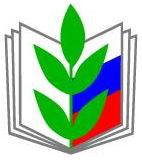 ПРОФСОЮЗ РАБОТНИКОВ НАРОДНОГО ОБРАЗОВАНИЯ И НАУКИ РОССИЙСКОЙ ФЕДЕРАЦИИ(ОБЩЕРОССИЙСКИЙ ПРОФСОЮЗ ОБРАЗОВАНИЯ)ХАБАРОВСКАЯ КРАЕВАЯ ОРГАНИЗАЦИЯПРЕЗИДИУМ ПОСТАНОВЛЕНИЕПРОФСОЮЗ РАБОТНИКОВ НАРОДНОГО ОБРАЗОВАНИЯ И НАУКИ РОССИЙСКОЙ ФЕДЕРАЦИИ(ОБЩЕРОССИЙСКИЙ ПРОФСОЮЗ ОБРАЗОВАНИЯ)ХАБАРОВСКАЯ КРАЕВАЯ ОРГАНИЗАЦИЯПРЕЗИДИУМ ПОСТАНОВЛЕНИЕПРОФСОЮЗ РАБОТНИКОВ НАРОДНОГО ОБРАЗОВАНИЯ И НАУКИ РОССИЙСКОЙ ФЕДЕРАЦИИ(ОБЩЕРОССИЙСКИЙ ПРОФСОЮЗ ОБРАЗОВАНИЯ)ХАБАРОВСКАЯ КРАЕВАЯ ОРГАНИЗАЦИЯПРЕЗИДИУМ ПОСТАНОВЛЕНИЕПРОФСОЮЗ РАБОТНИКОВ НАРОДНОГО ОБРАЗОВАНИЯ И НАУКИ РОССИЙСКОЙ ФЕДЕРАЦИИ(ОБЩЕРОССИЙСКИЙ ПРОФСОЮЗ ОБРАЗОВАНИЯ)ХАБАРОВСКАЯ КРАЕВАЯ ОРГАНИЗАЦИЯПРЕЗИДИУМ ПОСТАНОВЛЕНИЕПРОФСОЮЗ РАБОТНИКОВ НАРОДНОГО ОБРАЗОВАНИЯ И НАУКИ РОССИЙСКОЙ ФЕДЕРАЦИИ(ОБЩЕРОССИЙСКИЙ ПРОФСОЮЗ ОБРАЗОВАНИЯ)ХАБАРОВСКАЯ КРАЕВАЯ ОРГАНИЗАЦИЯПРЕЗИДИУМ ПОСТАНОВЛЕНИЕ
«13» февраля 2019 г.
г. Хабаровск
г. Хабаровск
г. Хабаровск
    № 21-7Председатель Хабаровскойкраевой организации Профсоюза      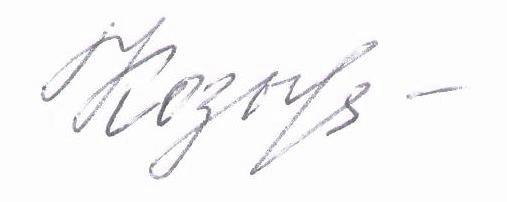  Т.А. Козыренко